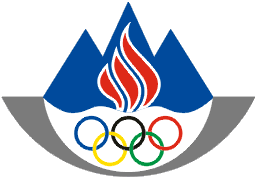 OLIMPIJSKI  KOMITE  SLOVENIJEZDRUŽENJE ŠPORTNIH ZVEZCelovška 25,1000  LJUBLJANA,SLOVENIJATel..: +386 1 230 60 00Fax.: +386 1 230 60 20http://www.olympic.siPROGRAM  POSVETAOlimpijskega komiteja Slovenije – Združenja športnih zvez22. – 23. 10. 2014;  Terme ZrečeSREDA, 22.10.2014 (Velika konferenčna dvorana)8:20 – 9:00	Registracija udeležencev9:00 – 9:10	Uvodni nagovor9:10 – 11:00Tema: Predstavitev aktivnosti s strani Ministrstva za šolstvo, izobraževanje in športPredstavite osnutka novega Zakona o športuObravnava Nacionalnega program športa 2014-2023 v povezavi z LPŠ 2015Tema: Sodelovanje OKS kot krovne organizacije z vladnimi institucijamiStališče OKS-ZŠZ glede Zakona o športuPogled OKS-ZŠZ na aktualne razmere v športuPogled varuha pravic športnikovUsposabljanje v slovenskem športu11:00	Odmor11:15 – 13:00Tema: Vrhunski športOlimpijski strokovni center (OSC) – delovanje v letu 2014 in načrt za v naprej po področjih: Strokovni svet OSC, Strokovna podpora, Kadri, Športni centriStanje na projektu nacionalne športne karticePredstavitev nacionalnega kompleta blagovne znamke Peak13:00 – 14:30	Odmor za kosilo (Restavracija Hotela Atrij)Nadaljevanje programa16:15	Odmor16:30 – 18:15:Informacija o volilnih opravilih pred volilno Skupščino OKS-ZŠZ, 16.12.2014Tema: Strategija OKS-ZŠZUresničevanje strategije OKS-ZŠZRazvoj vrednotRazvoj tekmovalnega rezultataŠport za vse in  lokalna ravenPoslovna odličnostTema: EU projektiPredstavitev programov in možnosti 2014-2020, Erasmus+ za obdobje 2014-202018:15 – 19:00:Tema: Šport brez dopingaSvetovni protidopinški kodeks 2015Protidopinški pravilnik SLOADOPreventivni programi ozaveščanja v NPŠZ20:00	Skupna večerja z družabnim delom (Restavracija Hotela Atrij)ČETRTEK, 23.10.2013 (Velika konferenčna dvorana)8:30 – 10:30Pozdravne besede in predstavitev ponudbe Unitur, s strani gospe Barbare Soršak, direktorice Unior d.d. Programa turizemTema: Financiranje v slovenskem športuJavni razpis Fundacije za šport za leto 2015Nekateri vidiki športnega turizma kot priložnost za športRazlični davki v življenju športnikov in klubov ter še posebej možne davčne posledice ob zaključku profesionalnih karier (tudi dohodki in nagrade iz tujine ali v tujini)Uporaba evalvacij za športne zveze – finančni učinki sponzorstevPlaysmart – program finančnega opismenjevanja športnikov10:30 – 11:30Zaključni del:  Povzetek in zaključne ugotovitve___________________________________________________________________________12:00	Kosilo – individualni aranžma (restavracija hotela Atrij)17:00 – 19:00 	Družabni del (Velika konferenčna dvorana)EKIPNA OLIMPIJADA v povezavi s Klubom slovenskih olimpijcev in Komisijo športnikovEkipna olimpijada je nov program, ki ga OKS izvaja skupaj s partnerji v obmejnem območju Slovenije in Avstrije. Poizkusno bo izveden tudi za športnike, olimpijce ter ostale udeležence posveta in srečanj v Termah Zreče.Pri ekipni olimpijadi sodeluje ekipa petih članov, ki so lahko različne starosti, različnega spola in različnih sposobnosti. Tekmovanje bo potekalo v golfu (ciljanje tarče), vlečenju vrvi, hoji na dolgih smučeh, nogometu (ciljanje gol stene z luknjami) ter štafetni igri. Igre so preproste, predhodno poznavanje ni potrebno. Najpomembnejši del iger je druženje in zabava. Vsekakor  pa se bodo rezultati beležili in na koncu bodo razglašene zmagovalne ekipe.14:30 – 16:15:Tema: Financiranje športa na lokalni ravni (Velika konferenčna dvorana)14:30 – 16:15:Delavnice: Teme vrhunskega športa(Rdeča dvorana)Merila financiranja športa na lokalni ravniRazvoj kadrov v športu, administracija projekta s konzorcijskimi partnerji Nacionalni program meritev in svetovanj - priprava projektov